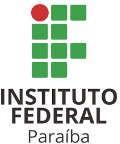 INSTITUTO FEDERAL DE EDUCAÇÃO, CIÊNCIA E TECNOLOGIA DA PARAÍBA PRÓ-REITORIA DE PESQUISA, INOVAÇÃO E PÓS-GRADUAÇÃOPROGRAMA DE PÓS-GRADUAÇÃO EM GESTÃO DOS RECURSOS AMBIENTAIS DO SEMIÁRIDO (PPGGRAS).EDITAL nº 29/2021PROCESSO SELETIVO PARA O CURSO DE PÓS-GRADUAÇÃO LATO SENSU EM GESTÃO DOS RECURSOS AMBIENTAIS DO SEMIÁRIDO – 2021ANEXO I - FORMULÁRIO DE INSCRIÇÃO1 - DADOS DO CANDIDATOPicuí, 	/ 	/ ____________________________Assinatura do CandidatoNOME:NOME:CÓDIGO  (  ) 1PCD	(   ) 2PPI	( ) 3AC   (    ) 4PSECÓDIGO  (  ) 1PCD	(   ) 2PPI	( ) 3AC   (    ) 4PSECPF:RG:ENDEREÇO RESIDENCIAL:ENDEREÇO RESIDENCIAL:TELEFONE FIXO:CELULAR:E-MAIL:E-MAIL:MAIOR TITULAÇÃO:(	) GRADUAÇÃO	(	) ESPECIALIZAÇÃO	(	) OUTRA:MAIOR TITULAÇÃO:(	) GRADUAÇÃO	(	) ESPECIALIZAÇÃO	(	) OUTRA:CURSO DE GRADUAÇÃO:ANO DE OBTENÇÃO DO TÍTULO:INSTITUIÇÃO:INSTITUIÇÃO: